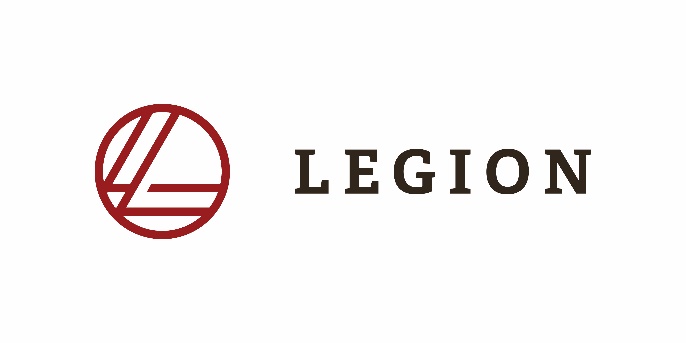 People PersonJob Title: People PersonDepartment: Human ResourcesReports To: PresidentLocation: Florence, KYFLSA Status: Non-exempt employeeSummary: The People Person is responsible for performing HR-related duties on a professional level and works closely with senior management to ensure compliance. This position carries out responsibilities in the following functional areas: benefits administration, employee relations, training, performance management, onboarding, policy implementation, and recruitment/employment.Essential Duties and Responsibilities include the following:Administers various human resource plans and procedures for all organization personnel; assists in the development and implementation of policies and procedure manuals. Maintains the merit increases for all employees; works with supervisors to determine the increase.Conducts recruitment effort for exempt and nonexempt personnel and students, including new-employee orientation, the Cross-training Program, and all appropriate trainings on company policy. Performs benefits administration, including approving invoices for payment, communicating with employees about benefits information, maintaining employee information and ACA reporting (monthly).Ensures compliance with federal, state and local employment laws, and USCIS Form I-9 Employment Eligibility Verification; periodically audit personnel files and I-9 forms.Coordinates management training in interviewing, hiring, terminations, promotions, performance review, safety, and sexual harassment.Advises management in appropriate resolution of employee relations issues.Responds to inquiries regarding policies, procedures, and programs.Demonstrates knowledge of EEO policy; educates others on the value of diversity; promotes a harassment-free environment; builds a diverse workforce.Organizes all necessary training sessions for Legion interns.Facilitates Professional Development courses.Monitors performance review program to ensure effectiveness, compliance, and equity within organization.Investigates accidents and prepares reports for insurance carrier.Prepares employee separation notices and related documentation, and conducts exit interviews to determine reasons behind separations.Maintains human resources information system (HRIS) records and complies reports from the database.Other duties as assigned.Supervisory Responsibilities                			Responsibilities include interviewing, hiring, and training employees; planning, assigning, and directing work; appraising performance; rewarding and disciplining employees; addressing complaints and resolving problems.Competencies                			To perform the job successfully, an individual should demonstrate the following competencies:Accountability – Holds self and others accountable for measurable high-quality, timely and cost effective results. Determines objectives, sets priorities, and delegates work. Accepts responsibility for mistakes. Adaptability - Deals with frequent changes, delays, or unexpected events successfully.Business Acumen – Understands and applies information to contribute to the organization’s strategic plan.Change Management – Assesses the readiness for change and identifies appropriate change strategies.Communication – Demonstrates the ability to effectively listen; use proper language and etiquette in emails, text messages, and on the telephone; write in a clear, concise manner that avoids mechanical errors. Interpersonal Skills - Maintains confidentiality; listens to others without interrupting; keeps emotions under control.Problem Solving - Develops alternative solutions; works well in group problem-solving situations; uses reason even when dealing with emotional topics.QualificationsTo perform this job successfully, an individual must be able to perform each essential duty satisfactorily. The requirements listed below are representative of the knowledge, skill, and/or ability required. Reasonable accommodations may be made to enable individuals with disabilities to perform the essential functions.Education and/or Experience                			Bachelor's degree (B. A.) from four-year College or University, plus one to two years related experience and/or training.  PHR certification preferred.Apply at jointhelegion.com or email at recruiting@jointhelegion.comLegion Logistics, LLC is an Equal Opportunity Employer and does not unlawfully discriminate on the basis of any status or condition protected by applicable federal or state law.